                    CFS 2023-2024 What’s Due When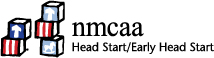 Expenses due weekly in Podio                       					      Recap with PSC – monthly		In Kind to families weeklyOptional EHS Academies – 1st Friday of the month/Zoom/8:30-9:30 AM                Outlook Calendar daily7/23													EHS/HS Teams/EHS/Forms/ReferenceDaily/Weekly TasksChild PlusAttendanceUpdate Needs IdentifiedReview family goalsUpdate PIR according to Needs IdentifiedHome VisitingReview previous PAT Personal Visit Planning Guide and complete PAT Personal Visit Planning GuideEnsure all 45 day requirements are met (for newly enrolled families – hearing, vision, eDeca, ASQ)Learning GenieSend out extension activitiesApprove In Kind hoursSeptemberUpdate Yearly Paperwork *reference           inventory*List of dual enrolled families to HS staffShare Policy Council Letter and         InformationSchedule PD Observation w/PAT file reviewGroup PD CollaborativeTeam MeetingHealth updates to R & HOctoberComplete/send in Elected Policy Council         Positions formPSC’s will complete file review by 10/31Individual PD follow-up and reflection (1)Health updates to R & H NovemberGOLD checkpoints due by 11/30EHS MeetingGroup PD CollaborativeHealth updates to R & HDecemberFOT and Needs Assessment due 12/31Individual PD follow-up and reflection (2)Team MeetingHealth updates to R & HJanuaryGroup PD CollaborativeHealth updates to R & HFebruaryGOLD checkpoints due 2/28Early Head Start MeetingIndividual PD follow-up and reflection (3)Health updates to R & HMarchSchedule PAT w/PAT file reviewTeam MeetingGroup PD CollaborativeHealth updates to R & HAprilPSC’s will complete file reviews by 4/30Individual PD follow-up and reflection (4)Health updates to R & HMayGOLD checkpoints due 5/31Family Outcomes Tool due 5/25EHS Team MeetingHealth updates to R & HJuneTeam MeetingHealth updates to R & HFollow-up on Parent SurveyJulyComplete PD SurveyHealth updates to R & HFollow-up on Parent SurveyAugustPIR reports due 8/16GOLD checkpoints due 8/31Transitions complete by 8/16Set up transition meetings with teachers        and FESSet coaching goal for 24-25All StaffHealth updates to R & H